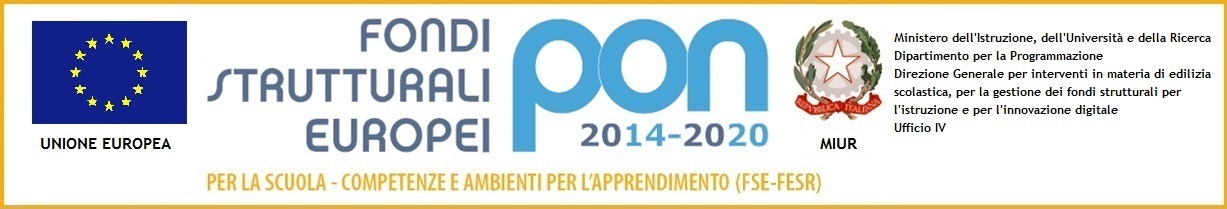 ALLEGATO  1AUTODICHIARAZIONE PERSONALEPER L’ACCESSO ALLA VALORIZZAZIONE DEL MERITO DEI DOCENTI   a.s. 2018/2019(da presentarsi entro il 30/06/2019)AL Dirigente Scolastico dell’I.C. di MarcellinaLa/Il sottoscritta/o ___________________________________________________________________ nata/o a _________________________________________   Il  ______________________                                      in servizio,  per il corrente anno scolastico,  presso codesta istituzione scolastica, presa visione dei criteri per la valorizzazione del merito dei docenti per l’accesso al fondo di cui all’art. 1, commi 126, 127, 128 della L. 107/2015, approvati dal Comitato per la valutazione in data 21/03/2019 ai sensi del DPR 445/2000, consapevole delle responsabilità derivanti da dichiarazioni false e mendaci C H I E D E l’accesso alla valorizzazione del merito dei docenti per l’a. s. 2018/2019.A tal fine dichiara quanto segue:di non essere incorsa/o in nessuna sanzione disciplinare nel corrente anno scolastico;di non avere procedimenti disciplinari in corso nel corrente anno scolastico;di aver osservato i doveri connessi con lo status di dipendente pubblico e inerenti la funzione docente;di possedere, tra i requisiti di seguito elencati, quelli opportunamente segnalati da crocetta;di autorizzare l’Istituzione scolastica al trattamento dei propri dati personali per le finalità di cui alla seguente dichiarazione.MACRO AREE EX.L. 107/15DATA:                                                                         FIRMA:  ________________________________________N.B. All’atto della presentazione dell’autodichiarazione, la documentazione agli atti della scuola dovrà essere integrata, a cura del docente, con una sintetica Relazione e con la documentazione relativa alle evidenze  richieste.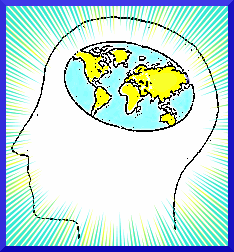 Ministero   dell’ Istruzione, dell’ Università  e  della RicercaISTITUTO COMPRENSIVO DI MARCELLINASCUOLA INFANZIA, PRIMARIA E SECONDARIA I GRADOVia  A. MANZONI,  3   MARCELLINA (ROMA)tel. segreteria 0774/424464   fax segreteria  0774/429868C.F. 86000200583      Distretto 33E - mail :rmic8as009@istruzione.it  PEC istituzionale rmic8as009@pec.istruzione.itSito web: www.icmarcellina.it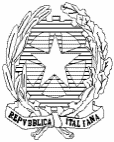 AREA   A CRITERIO A: QUALITA’ DELL’INSEGNAMENTO E DEL CONTRIBUTO AL MIGLIORAMENTO DELL’ISTITUZIONE SCOLASTICA, NONCHE’ DEL SUCCESSO FORMATIVO E SCOLASTICO DEGLI STUDENTIA.1  ASSUNZIONE DI INCARICHI E RESPONSABILITÀ FINALIZZATI ALLA PROGETTAZIONE E REALIZZAZIONE DI AZIONI DI MIGLIORAMENTO DELL’ISTITUZIONE SCOLASTICADESCRITTORIDESCRITTORIDichiarazione docente   (barrare con X)Validazione DSN. ore attribuiteA1aProgettualità bandi Miur, USR, Regione Lazio, INVALSI, PON□□A1bProgettualità reperimento finanziamenti esterni/autofinanziamento□□A1cCoordinamento e gestione del sito dell’Istituto e piattaforme on line□□A.2  SVOLGIMENTO DI ATTIVITÀ ED ESPERIENZE EDUCATIVO-DIDATTICHE INNOVATIVE INSERITE NEL POF DELLA SCUOLA E FINALIZZATE AL MIGLIORAMENTO DELLA DIDATTICA, ALL’INCLUSIONE, AL POTENZIAMENTO, AL RECUPERO DEGLI APPRENDIMENTI  PER IL SUCCESSO FORMATIVO E SCOLASTICO DEGLI STUDENTI. DESCRITTORIDESCRITTORIDichiarazione docente  (barrare con X)Validazione DSN. ore attribuiteA2aRealizzazione pratiche didattiche innovative□□A2aProgetto Continuità Scuola  Primaria□□A2bReferente Bullismo e cyberbullismo□□A2bReferente Prevenzione uso alcol e droghe□□Partecipazione  concorsi/gare/manifestazioni/eventi esterni :A2cGiochi della matematica                  Primaria / Secondaria  Igr□□A2cGiornata nazionale del dialetto      Secondaria  I gr□□A2cSport di classe                                    Primaria□□A2cLe giornate della memoria              Secondaria  I gr□□A2c La mia scuola "Affrescarte"             Secondaria  I gr□□A2dTrinity                                                   Primaria / Secondaria  Igr□□AREA B CRITERIO B:  RISULTATI OTTENUTI DAL DOCENTE O DAL GRUPPO DI DOCENTI IN RELAZIONE AL POTENZIAMENTO DELLE COMPETENZE DEGLI ALUNNI E ALL’INNOVAZIONE DIDATTICA METODOLOGICA, NONCHE’ ALLA COLLABORAZIONE ALLA RICERCA DIDATTICA, ALLA DOCUMENTAZIONE E ALLA DIFFUSIONE DI BUONE PRATICHE DIDATTICHE B.1 ATTIVITÀ ED ESPERIENZE EDUCATIVO-DIDATTICHE CHE ATTRAVERSO L’INNOVAZIONE DIDATTICA E METODOLOGICA CONTRIBUISCONO AL POTENZIAMENTO DELLE COMPETENZE DISCIPLINARI E/O TRASVERSALIDESCRITTORIDESCRITTORIDichiarazione docente   (barrare con X)Validazione DSN. ore attribuiteB1aCorsi  formazione coerenti  con il POF con ricaduta sulle classi□□B1bProgetto  E-twinning: My life, my country□□B1bProgetto Leggere prima di leggere  “Un libro per bambini senza confini”□□B2.   CONTRIBUTO ALL’INNOVAZIONE DIDATTICA E METODOLOGICADESCRITTORIDESCRITTORIDichiarazione docente   (barrare con X)Validazione DSN. ore attribuiteB2bDiffusione e supporto nuove tecnologie ( referente RDP)□□B3.       DOCUMENTAZIONE E DIFFUSIONE DI BUONE PRATICHE DIDATTICHEDESCRITTORIDESCRITTORIDichiarazione docente   (barrare con X)Validazione DSN. ore attribuiteB3aIniziative di diffusione di buone pratiche didattiche□□AREA C CRITERIO C:  COORDINAMENTO ORGANIZZATIVO E DIDATTICO E FORMAZIONE DEL PERSONALE  C.1  INCARICHI E RESPONSABILITÀ NEL COORDINAMENTO ORGANIZZATIVO E DIDATTICODESCRITTORIDESCRITTORIDichiarazione docente   (barrare con X)Validazione DSN. ore attribuiteC1aResponsabile plesso Scuola Primaria □□C1aResponsabile plesso Scuola Secondaria I grado □□C1aResponsabile Scuola Infanzia  plesso Via C.A.Dalla Chiesa□□C1aResponsabile Scuola Infanzia   plesso Via dei Mandorli□□C1bComponente staff  FS Identità d'Istituto□□C1bComponente staff  FS Inclusione/Intercultura□□C1bComponente staff  FS Formazione/Valutazione□□C1bComponente staff  FS Continuità/Orientamento□□C1cCoordinatore Dipartimento Linguistico-espressivo□□C1cCoordinatore Dipartimento Matem-scient-tecnol□□C1cCoordinatore Dipartimento lingue comunitarie□□C1cCoordinatore Dipartimento inclusione□□C1dCoordinatore uscite, viaggi, campi scuola          Sc.  Infanzia□□C1dCoordinatore uscite, viaggi, campi scuola          Sc. Primaria□□C1dCoordinatore uscite, viaggi, campi scuola          Sc.  Secondaria I gr.□□C1eCoordinatore di classe                                            Sc. Secondaria I gr.□□C1fResponsabile  Biblioteca       Infanzia / Primaria / Secondaria Igr□□C1gResponsabile Laboratorio Informatica                Sc. Secondaria  I gr.□□C1gResponsabile lab arte, sostegno, scienze            Sc. Secondaria I gr□□C1gResponsabile lab informatica, sostegno, palestra      Sc. Primaria□□ C.2  INCARICHI E RESPONSABILITÀ NELLA SUPERVISIONE DELL’ATTIVITÀ DI INSEGNAMENTO DEL DOCENTE IN ANNO DI FORMAZIONE DESCRITTOREDESCRITTOREDichiarazione docente   (barrare con X)Validazione DSN. ore attribuiteC2aTutor docente in anno di formazione  □□C2aTutor studente universitario□□